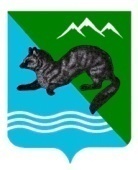 ПОСТАНОВЛЕНИЕАДМИНИСТРАЦИИ  СОБОЛЕВСКОГО   МУНИЦИПАЛЬНОГО  РАЙОНА КАМЧАТСКОГО  КРАЯ      2023			                с.Соболево                                    №В целях приведения Положения о порядкевыплаты единовременного поощрения муниципальным служащим  администрации Соболевского муниципального района в соответствие с  действующим законодательством Камчатского края  и  нормативно правовыми актами Соболевского муниципального районаАДМИНИСТРАЦИЯ ПОСТАНОВЛЯЕТ:Утвердить Положение о порядке выплаты единовременного поощрения муниципальным служащим администрации Соболевского муниципального района согласно приложению.Считать утратившими силу:постановление администрации Соболевского муниципального района от 16.07.2013 №201  «Об утверждении Положения о порядке выплаты единовременного поощрения муниципальным служащим администрации Соболевского муниципального района»; постановление администрации Соболевского муниципального района от 09.12.2015 №296 « О внесении изменений в постановление администрации Соболевского муниципального района от 16.07.2013 №201  «Об утверждении Положения о порядке выплаты единовременного поощрения муниципальным служащим администрации Соболевского муниципального района»;постановление администрации Соболевского муниципального района от 24.12.2015 №311 « О внесении изменений в постановление администрации Соболевского муниципального района от 16.07.2013 №201  «Об утверждении Положения о порядке выплаты единовременного поощрения муниципальным служащим администрации Соболевского муниципального района»;постановление администрации Соболевского муниципального района от 24.10.2016 №202 « О внесении изменений в постановление администрации Соболевского муниципального района от 16.07.2013 №201  «Об утверждении Положения о порядке выплаты единовременного поощрения муниципальным служащим администрации Соболевского муниципального района».         2. Управлению делами администрации Соболевского муниципального района опубликовать настоящее постановление в районной газете «Соболевский вестник» и разместить на официальном сайте Соболевского муниципального района в информационно-телекоммуникационной сети Интернет.        3.Настоящее постановление вступает в силу  после  его официального опубликования (обнародования).Глава Соболевского муниципального района                    В.И. КуркинПриложениек  постановлению администрацииСоболевского муниципального района               от 01.03.2023 №Положение о порядке поощрения муниципальных служащих и   выплате единовременного денежного поощрения  муниципальным служащим администрации Соболевского муниципального района1.Основные положения            Настоящее Положение разработано в соответствии со статьей 24 Закона Камчатского края от 04.05.2008 № 58 "О муниципальной службе в Камчатском крае", статьей 23 решения Соболевского муниципального района от 07.08.2008г. №139 «О муниципальной службе в Соболевском муниципальном районе Камчатского края» (с изменениями и дополнениями)  и устанавливает порядок поощрения муниципальных служащих и выплаты единовременного поощрения муниципальным служащим администрации Соболевского муниципального района, в отношении которых глава Соболевского муниципального района осуществляет полномочия представителя нанимателя (далее – муниципальные  служащие).Виды поощрения муниципальных служащих2.1.За безупречную и эффективную муниципальную  службу к муниципальным служащим применяются следующие виды поощрения:1) поощрения в соответствии с федеральным законодательством и законодательством Камчатского края;2) награждение Почетной грамотой Соболевского муниципального района;3) награждение Почетной  грамотой Думы Соболевского муниципального района;4) награждение Почетной грамотой главы Соболевского муниципального района;5) объявление Благодарности главы Соболевского муниципального района;6) награждение Почетной грамотой главы  администрации Соболевского муниципального района;7) объявление Благодарности главы администрации Соболевского муниципального района;8) выплата единовременного поощрения в связи с выходом на пенсию за выслугу лет;9) иные виды поощрений, устанавливаемые муниципальными правовыми актами.3.Порядок применения поощрений к  муниципальным служащим3.1. Решение о поощрении муниципального служащего в соответствии с подпунктом 1)  пункта 2.1 настоящего положения принимается по представлению представителя нанимателя в порядке, установленном законодательством Российской Федерации и Камчатского края. Ходатайство о применении поощрения должно быть мотивированным, отражать уровень участия муниципального служащего в решении задач, стоящих перед  администрацией Соболевского муниципального района, наличие у муниципального служащего квалификационных профессиональных навыков и организаторских способностей.3.2. Решения о поощрении Почетной грамотой Соболевского муниципального района и Думы Соболевского муниципального района в соответствии с подпунктами 2) и 3)  пункта 2.1 настоящего положения оформляются в виде решения Думы Соболевского муниципального района. За образцовое исполнение своих должностных обязанностей, продолжительную и безупречную службу муниципальному служащему может быть вручена Почетная грамота Соболевского муниципального района или Думы Соболевского муниципального района. Ходатайство о поощрении, в виде вручения Почетной грамоты Соболевского муниципального района направляется главой Соболевского муниципального района  в адрес Председателя Думы Соболевского муниципального района. Ходатайство должно быть мотивированным. Рассмотрение ходатайства о поощрении муниципального служащего в виде вручения Почетной грамоты Соболевского муниципального района осуществляется в порядке, предусмотренном  решением Думы Соболевского муниципального района. Почетная грамота вручается Главой или Председателем Думы Соболевского муниципального района, или по их поручению другим должностным лицом в торжественной обстановке.3.3. Решения о поощрении Почетной грамотой главы Соболевского муниципального района, Почетной грамотой главы администрации Соболевского муниципального района и объявление благодарности главы или  главы администрации Соболевского муниципального района в соответствии с подпунктами 4) -7)  пункта 2.1 настоящего положения оформляются в виде распоряжения администрации Соболевского муниципального района. За  примерное исполнение муниципальным служащим своих должностных обязанностей, продолжительную  муниципальную службу муниципальному служащему или в связи с юбилейным днем рождения может быть вручена Почетная грамота главы  или  главы администрации Соболевского муниципального района , благодарность главы или главы администрации Соболевского муниципального района. Ходатайство о поощрении в виде вручения Почетной грамоты главы или  главы администрации или благодарности главы или главы администрации Соболевского муниципального района направляется заместителем главы администрации Соболевского муниципального района или руководителем структурного подразделения администрации Соболевского муниципального района в адрес главы или главы администрации Соболевского муниципального района. Ходатайство должно быть мотивированным. Рассмотрение ходатайства о поощрении муниципального служащего в виде вручения Почетной грамоты главы или главы администрации Соболевского муниципального района или благодарности главы или главы администрации Соболевского муниципального района осуществляется в порядке, предусмотренном  постановление  администрации Соболевского муниципального района. Почетная грамота или благодарность вручаются соответственно главой или главой администрации Соболевского муниципального района, или по их поручению другим должностным лицом в торжественной обстановке.3.4.Решение о выплате единовременного поощрения в связи с выходом на пенсию за выслугу лет в соответствии с подпунктом 8)  пункта 2.1 настоящего положения оформляется в виде распоряжения администрации Соболевского муниципального района при условии  прекращения  муниципальной службы и наличия необходимого у муниципального служащего стажа муниципальной службы 15 лет на день увольнения в соответствии с нормативно правовыми актами органов местного самоуправления Соболевского муниципального района на основании заявления муниципального служащего его представителю нанимателя (работодателю).3.5.Решение о выплате единовременного поощрения в связи с юбилейными днями рождения муниципального служащего в соответствии с подпунктом 9)  пункта 2.1 настоящего положения оформляется в виде распоряжения администрации Соболевского муниципального района придостижении возраста 50 лет и далее каждые пять лет на основании заявления муниципального служащего.4. Размер и условия выплаты единовременного поощрения в связи с награждением4.1. Выплата единовременного поощрения производится муниципальным служащим при: награждении Почетной грамотой (дипломом) Губернатора Камчатского края, Почетной грамотой (дипломом) Законодательного Собрания Камчатского края   – в размере 0,5 должностного оклада  с  начислением коэффициента и процентных надбавок за работу в районах Крайнего Севера;объявлении благодарности Губернатора Камчатского края,  благодарности Законодательного Собрания Камчатского края   – в размере 0,25 должностного оклада с начислением коэффициента и процентных надбавок за работу в районах Крайнего Севера;       3) награждении Почетной грамотой Соболевского муниципального района - в размере 5 000 рублей;      4) награждении Почетной грамотой главы или главы администрации  Соболевского муниципального района, - в размере 3 000 рублей;     5) объявлении благодарности главы или главы администрации Соболевского муниципального района, - в размере 2 000 рублей;    6) достижении возраста 50 лет и далее каждые пять лет - в размере 5 000 рублей;     4.2.Основанием для выплаты единовременного поощрения, предусмотренного подпунктом 1) и 2) пункта 4.1. настоящего Порядка, является решение представителя нанимателя, подготовленное в соответствии с актом Правительства или Губернатора Камчатского края или Законодательного Собрания Камчатского края о награждении муниципального служащего.      4.3. Размеры единовременного поощрения определяются представителем нанимателя исходя из размера должностного оклада денежного содержания, установленного муниципальному служащему на день вынесения решения о награждении.5. Размер и условия выплаты единовременного поощрения в связи с выходом на муниципальную пенсию за выслугу лет5.1. Муниципальному служащему администрации Соболевского муниципального района, производится выплата единовременного поощрения в связи с выходом на пенсию за выслугу лет при условии продолжительности стажа муниципальной службы не менее 15 лет в  органах местного самоуправления Соболевского муниципального района – в размере трех месячных фондов оплаты труда муниципального служащего.     5.2. Единовременное поощрение выплачивается муниципальному служащему при прекращении трудового договора (контракта ) и увольнении с муниципальной службы в администрации Соболевского муниципального района при наличии  необходимого стажа муниципальной службы для  установления  пенсии за выслугу лет.    5.3. Выплата единовременного поощрения производится на основании заявления  муниципального служащего при увольнении, представленного представителю нанимателя (работодателю).5.4.Единовременное  поощрение выплачивается однократно. Лицам, ранее получавшим аналогичное пособие при увольнении с государственной гражданской службы или с муниципальной службы, пособие не выплачивается. 5.5. Стаж муниципальной службы в администрации Соболевского муниципального района исчисляется в соответствии с действующим законодательством о муниципальной службе в Камчатском крае.5.6. Размер единовременного поощрения исчисляется исходя из установленного муниципальному служащему на дату расторжения с ним трудового договора ( контракта) размера оклада денежного содержания и дополнительных выплат, предусмотренных пунктами 1 - 3, статьи 2 Положения Соболевского муниципального района  от 16.05.2013 года № 332 «О размерах и условиях оплаты труда муниципальных служащих органов местного самоуправления Соболевского муниципального района» ( с  изменениями и  дополнениями), а также 1/12 размера начисленной ему в течение 12 календарных месяцев, предшествующих дате расторжения служебного контракта премии за выполнение особо важных и сложных заданий.5.7. Решение о выплате единовременного поощрения в связи с выходом на пенсию принимается представителем нанимателя и оформляется одновременно с принятием решения об увольнении муниципального служащего.5.8.Единовременное поощрение выплачивается администрацией Соболевского муниципального района (его структурным подразделением), в котором муниципальный служащий проходит муниципальную службу  непосредственно перед увольнением, не позднее дня увольнения (последнего дня работы) муниципального служащего.6. Финансирование расходов, связанных с выплатой единовременного поощрения в связи с награждением и единовременного поощрения в связи с выходом на муниципальную пенсию за выслугу лет6.1. Финансирование расходов, связанных с выплатой единовременного поощрения в соответствии с пунктами 4 и 5 настоящего Порядка, выплачиваются муниципальным служащим в пределах установленного фонда оплаты труда муниципальных служащих  на соответствующий финансовый год.6.2.На единовременное поощрение, предусмотренное пунктом 5  настоящего Положения, начисляются районный коэффициент и процентные надбавки за работу в районах Крайнего Севера и приравненных к ним местностях, установленные законом Камчатского края.6.3.Соответствующая запись о поощрении или награждении вносится в трудовую книжку и личное дело муниципального служащего.Об утверждении Положения о порядке выплаты единовременного поощрения муниципальным служащим  администрации Соболевского муниципального района